Достаем нашу любимую бессменную городскую газету «Новороссийский рабочий», датированную первым годом, с которого берет свое начало легендарная акция «Бескозырка» — 3 февраля 1968 года…и попадаем в прошлое.Телеграмма из Москвы, подписанная Героем Советского Союза вице-адмиралом Г.Н. Холостяковым. Бывший командир Новороссийской военно-морской базы Черноморского флота руководил высадкой десанта моряков-куниковцев на Мысхако.В ней говорится:«Дорогие новороссийцы!Двадцать пять лет назад 4 февраля 1943 года, успешный и результативный морской десант под командованием майора Цезаря Куникова положил начало разгрому немецко-фашистских захватчиков под Новороссийском.Приступив к возрождению пострадавшего от войны города, вы поклялись поднять его из развалин и пепла, восстановить заново. Вы с честью сдержали свою клятву! На земле, опаленной и истерзанной огнем ожесточенных сражений, поднялся город-красавец, орденоносный брат городов-героев Севастополя, Одессы и Волгограда.По праву строителей – бойцов мирного созидательного труда вы гордитесь своим чудесным городом, им восхищаются все посещающие его. Мужественная мелодия Новороссийских курантов у Огня Вечной Славы на площади Героев Великой Отечественной войны звучит над вашим городом, как символ его непокоренности.Зажгите огонь верности Коммунистической партии и Родине в сердцах ваших детей такой непоколебимой силы, какой горели сердца морских десантников Цезаря Куникова, пламенных патриотов-бойцов Малой земли!Ваш Г. Холостяков». 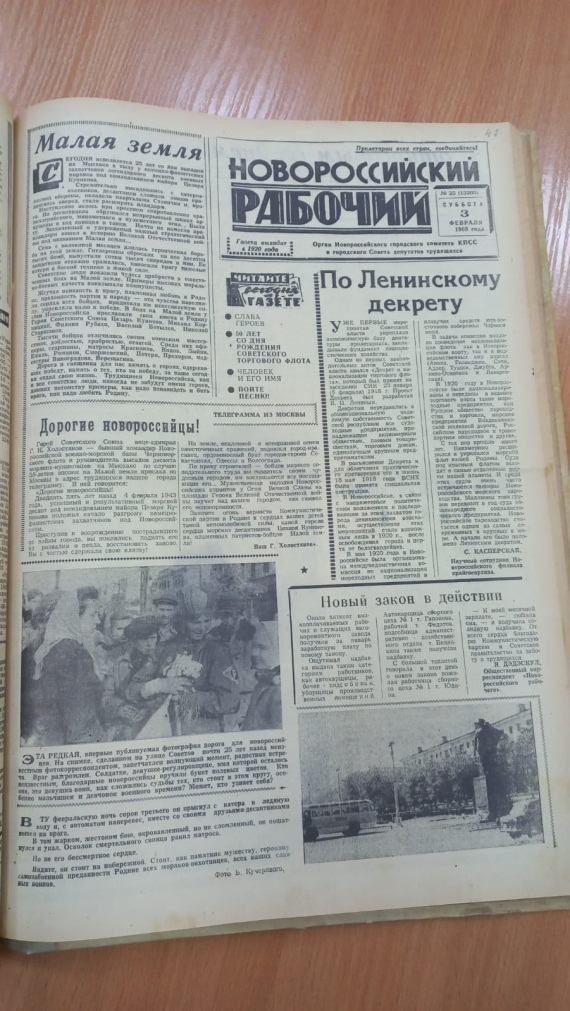 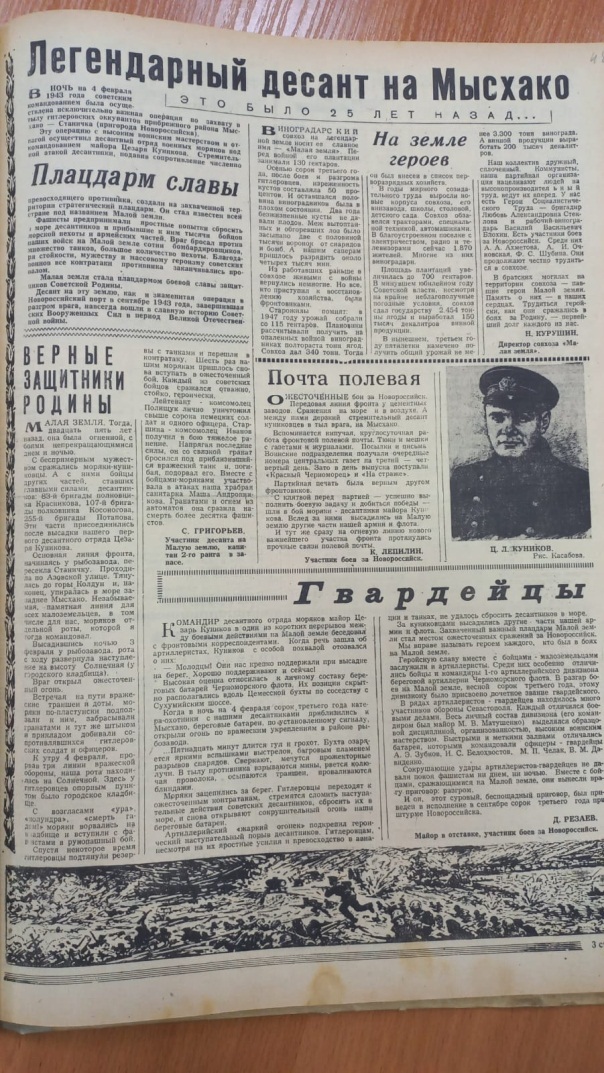 